第六届“一带一路”文化创意创业大赛有关事宜说明为了响应政府“大众创业、万众创新”号召,中国服务贸易协会自2015年创办了全国文化创意创业大赛，为加强与“一带一路”沿线国家在文化领域的交流与合作，2019年协会在全国文化创意创业大赛的基础上举办“一带一路”文化创意创业大赛（以下简称“大赛”），大赛至今已成功举办五届，一直以来被列为历届深圳文博会重要配套活动。前五届赛收到来自北京电影学院、贵州财经大学、海南大学、华东师范大学、暨南大学、南京航空航天大学、上海师范大学、四川大学、同济大学、西安交通大学、西北工业大学、浙江理工大学、中国戏曲学院、中央民政大学、中央音乐学院等180余所院校的各类作品2000余件，以及河北精英动漫文化、深圳大熊动漫文化、上海午右数字、哈尔滨超凡视觉、广州书田科技等企业的创业项目120多件。2023年是共建“一带一路”倡议提出10周年，为了加强与“一带一路”沿线国家在文化领域的交流与合作，拟在深圳文博会期间举办第六届“一带一路”文化创意创业大赛。本届大赛将围绕“文化创意推动‘一带一路’高质量发展”这一主题展开，欢迎“一带一路”沿线国家大学生、在华留学生与国内高校相关专业学生参加本次大赛。一、组织机构主办单位：中国服务贸易协会协办单位：上海交通大学媒体与传播学院南开大学旅游与服务学院北京第二外国语学院文化经济研究中心支持单位：中国服务贸易协会国际交流工作委员会中国服务贸易协会文化贸易分会承办单位：中国服务贸易协会专家委员会二、大赛目的发掘优秀文化创意作品，优秀创业团队，具有创新性、可操作性、商业模式清晰、市场潜力较大的优秀创业项目。鼓励自主创业，实现项目与资金无缝对接，创业团队、项目与创客空间、产业园区以及孵化器落地实施。三、作品征集（一）作品分类1.创意设计类创意作品是指：设计作品、文艺创作。作品领域：工业、建筑、工艺美术、动漫、影视、娱乐、广告、传媒、家居、文化生活（生态休闲、旅游、餐饮、茶文化、酒文化）、其他等11大类。2.创新创业类创新创业项目是指：在文化、科技、经济、生活方面具有前瞻性、创意性的新理念、新思路、新设想，商业模式创新的文化创业项目。主要表现在对互联网等新技术的应用、文化与其他领域融合式发展等。（二）作品要求及评选标准1.参赛作品无知识产权纠纷；2.作品内容积极、健康、向上；3.作品注重科技、创意元素的融入；4.作品注重文化内涵的表现形式、传播途径；5.作品注重创新性；6.注重项目的前瞻性和可持续性；7.注重项目的可行性和可操作性；8.注重项目的社会效益；9.注重项目的经济效益。四、大赛赛程安排1.2023年4月10日至5月20日，作品征集;2.2023年5月21日至5月23日，初审并产生入围决赛作品名单;3.2023年6月7日12:00前，参赛选手到达深圳参加现场决赛;4.2023年6月8日，大赛颁奖，并参与文化贸易论坛系列活动参与对接。五、奖项设置一等奖3名，奖金2000元/名；二等奖6名，1000元/名；三等奖10名，奖金600元/名，优秀奖50名，优秀组织奖若干；所有选手获得的奖金将由主承办方按税法要求代扣代缴个人所得税后，统一发放。选手最终得分将由评委现场打分、评委会综合评议组成，如无相应等级作品，相关奖项可空缺。一、二、三等奖获得者将获得在论坛期间与知名企业、投资方、孵化园等机构进行对接资格，获得高薪职位、创业项目融资孵化、知识产权转让等机会。六、报名方式1.报名时间：2023年4月10日至5月20日17:00。2.每团队成员不超过4人，同一参赛个人或团队提交作品不能超过2件，不能跨校组队参赛。3.参赛作品必须为原创作品，由此带来的知识产权等相关法律问题由参赛个人或团队自行承担，请以电子版形式提交作品并附选手本人签字的《知识产权承诺书》，承诺书内容如下：本人承诺提交参与第六届“一带一路”文化创意创业大赛的所有作品及材料信息真实无误，属于作者独立完成，无任何知识产权纠纷。如与事实不符，本人承担相应全部责任，与大赛组织方无关。并手写签字，扫描后附在作品末尾）。4.为了保证作品质量与参赛的真实性，将按200元/参赛作品收报名初审服务费，汇款时请务必备注参赛选手姓名。5.凡是入围决赛作品，每件作品至少需要一位选手前往深圳现场参加总决赛答辩。凡无法保证入围后能前往深圳决赛现场的选手，请勿提交作品参与初赛。感谢理解与配合。七、联系方式地  址：北京市朝阳区建国路华汇大厦4层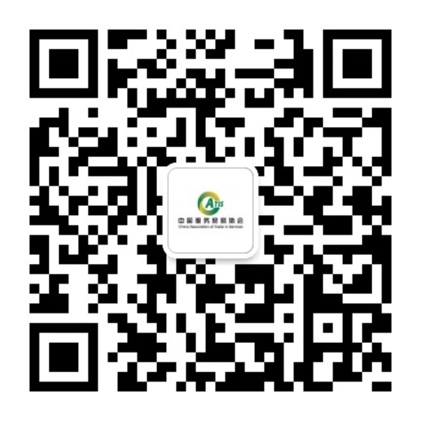 联系人：严老师 15910911902（微信同步）E-mail：zgfwmy@catis.org.cn协会官网：www.catis.org.cn文博会官网：www.cnicif.com附表：第六届“一带一路”文化创意创业大赛报名表注：请将填好表格E-mail至秘书处，联系方式：严老师  15910911902（微信同步），zgfwmy@catis.org.cn单位名称单位地址邮  编单位负责人职务职称职务职称E-mail联系方式区号：     办公：         传真：            手机：区号：     办公：         传真：            手机：区号：     办公：         传真：            手机：区号：     办公：         传真：            手机：区号：     办公：         传真：            手机：区号：     办公：         传真：            手机：区号：     办公：         传真：            手机：区号：     办公：         传真：            手机：区号：     办公：         传真：            手机：个人参赛个人参赛个人参赛个人参赛个人参赛个人参赛个人参赛个人参赛个人参赛个人参赛选手姓名二级学院二级学院作品名称作品名称作品名称作品名称作品名称作品名称指导教师团队参赛（每团队成员不超过4人）团队参赛（每团队成员不超过4人）团队参赛（每团队成员不超过4人）团队参赛（每团队成员不超过4人）团队参赛（每团队成员不超过4人）团队参赛（每团队成员不超过4人）团队参赛（每团队成员不超过4人）团队参赛（每团队成员不超过4人）团队参赛（每团队成员不超过4人）团队参赛（每团队成员不超过4人）团队成员二级学院二级学院作品名称作品名称作品名称作品名称作品名称作品名称指导教师经办联络人（大赛组织负责教师）经办联络人（大赛组织负责教师）经办联络人（大赛组织负责教师）经办联络人（大赛组织负责教师）经办联络人（大赛组织负责教师）经办联络人（大赛组织负责教师）经办联络人（大赛组织负责教师）经办联络人（大赛组织负责教师）经办联络人（大赛组织负责教师）经办联络人（大赛组织负责教师）姓  名职务职称职务职称E-mailE-mailE-mail联系方式区号：    办公：          传真：           手机：区号：    办公：          传真：           手机：区号：    办公：          传真：           手机：区号：    办公：          传真：           手机：区号：    办公：          传真：           手机：区号：    办公：          传真：           手机：区号：    办公：          传真：           手机：区号：    办公：          传真：           手机：区号：    办公：          传真：           手机：